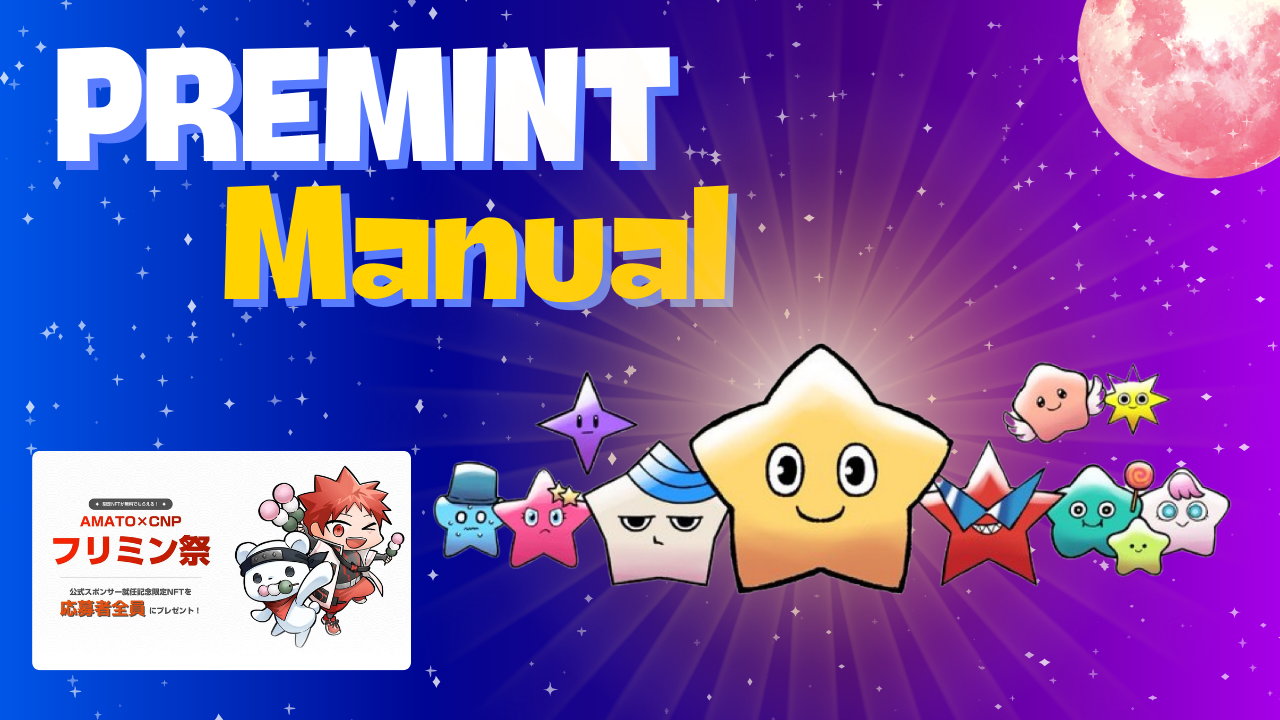 کتابچه راهنمای premint ~ گنج منتظر استدر آوریل 2024 ، ژاپن دائو اعلامیه فوق العاده ای را اعلام کرد که CNP (Cryptoninja Partners) حامی رسمی خواهد بود! بلافاصله ، یک برنامه ریزی جشنواره که می تواند گنج NFT (SBT) را با نعناع کک بدست آورد ، اکنون "جشنواره Frimin" نامیده می شود!با این حال ، مانع در اینجا "پیش فرض" است. این ابزار ، که توسط توزیع آل نیز به تصویب رسیده است ، درک صادقانه دشوار است.حتی اگر فکر می کنید زمان لازم است ، می توانید این مقاله را بخوانید و فرصت های زیادی کسب کنید. امیدوارم که بتوانید آن را در آن قرار دهید.من هنگام استفاده از تصویر از تصویر تصویر استفاده می کنم ، بنابراین لطفاً از آن به صورت آسان و به روش مبتدیان استفاده کنید.ⅰپیش فرض چیست؟・ هنگامی که پروژه NFT یک NFT جدید را صادر می کند ، ابزاری برای ارتقاء کاربرد و مدیریت AL (خرید اولویت). ・ Premint از اپراتور پروژه NFT پشتیبانی می کند و از شما پشتیبانی می کند که آیا کلاهبرداری وجود دارد و یک قرعه کشی عادلانه.پروژه های مشهور در ژاپن و خارج از کشور به تصویب رسیده است. ・ اخیراً ، از آن برای برنامه های AL برای نعناع و Airdrop رایگان استفاده شده است.ii.آماده سازی قبل از درخواست برای پیش فرضآنچه شما در Premint نیاز دارید به شرح زیر است.・ کیف پول (metamask)account Account Discord・ x (توییتر) حسابⅲجریان برنامه Premintمرحله 1کیف پول (Meta Mask) را در Premint ثبت کنیدگام 2با حساب X (توییتر) و حساب Discord با Premint کار کنیدمرحله 3برای پیش فرض اقدام کنیدⅳبیایید با Premint اقدام کنیم1. از رایانه شخصی استفاده کنید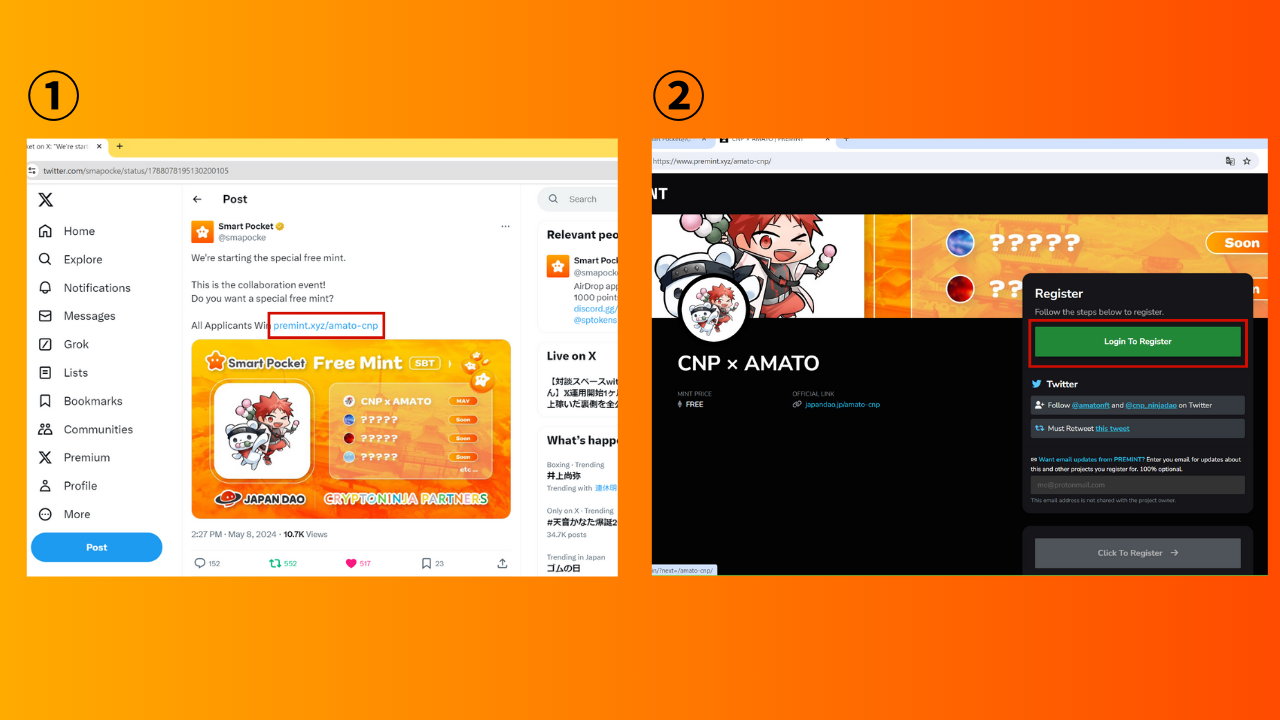 (1) روی پیوند کلیک کنید تا واجد شرایط X (توییتر) باشید و وارد شوید.② "ورود به سیستم برای ثبت نام" را فشار دهید.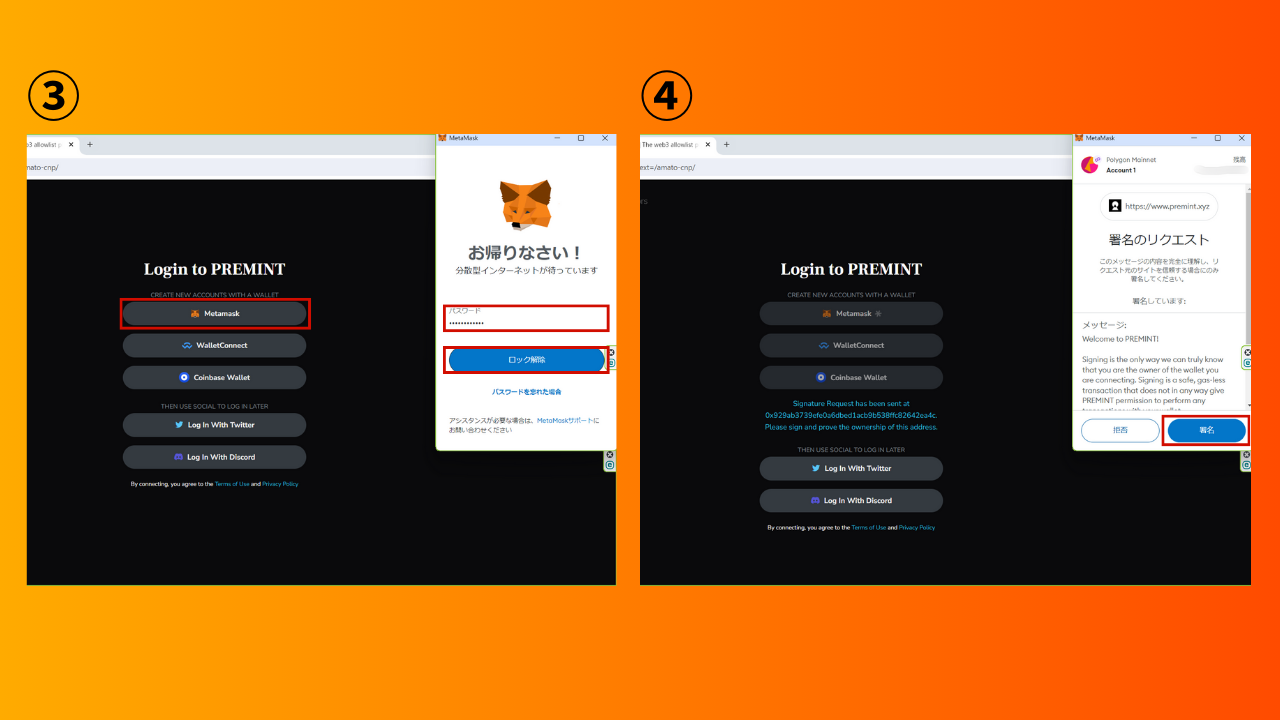 ③ کیف پول را انتخاب کرده و رمز عبور را وارد کنید.④ کیف پول را امضا کرده و وصل کنید.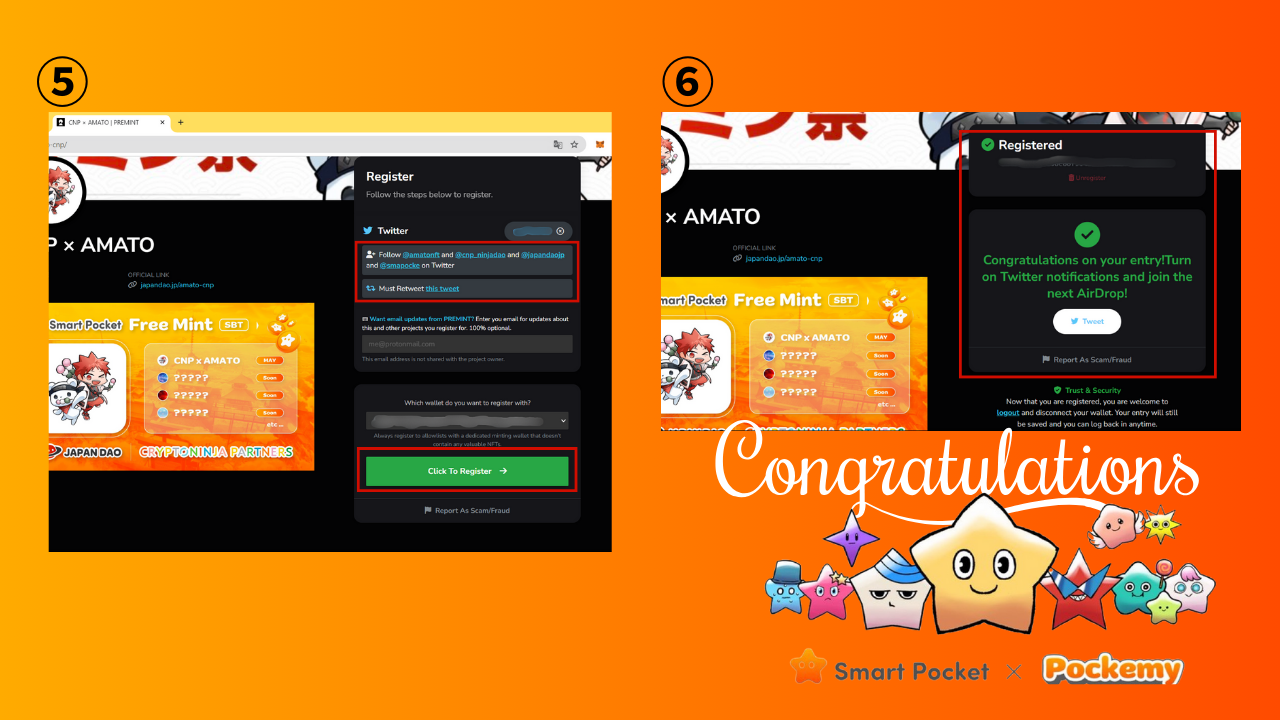 بررسی کنید که شرایط مشارکت قاب قرمز فوقانی برآورده شده و "کلیک برای ثبت نام" را فشار دهید.⑥ برنامه با این نماد تکمیل می شود!تمام کاری که شما باید انجام دهید این است که منتظر اعلامیه برنده باشید.* تنظیم اعلان برنده دارای یک تصویر در پایین است2. از تلفن هوشمند استفاده کنید* در بسیاری از موارد ، ورود مستقیم از پیوندهای مختلف بر روی تلفن های هوشمند هموار نمی شود ، بنابراین من نحوه ورود به مرورگر Meta Mask را که توسط ژاپن دائو توصیه می شود ، توضیح می دهم.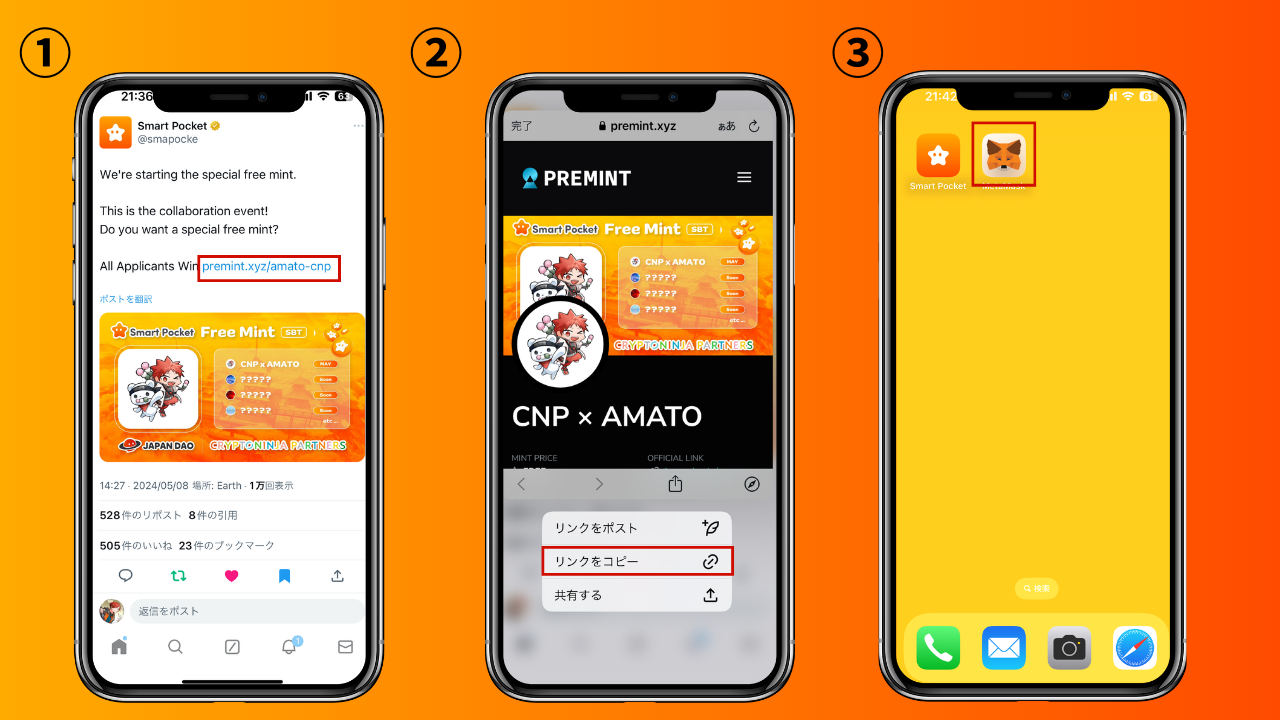 link پیوند هدف را از X (توییتر) و غیره کپی کنید و MetaMask را باز کنید.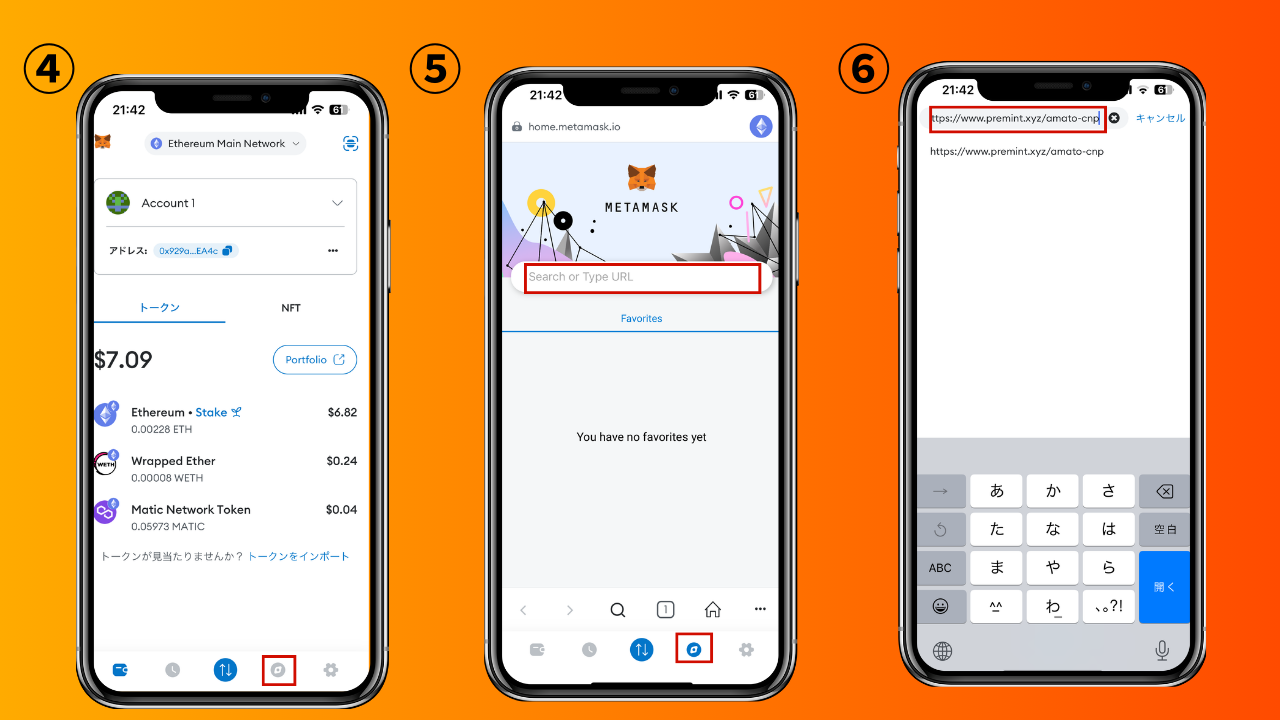 ・ مرورگر Meta Mask را باز کنید ، پیوند کپی شده را بچسبانید و وارد شوید.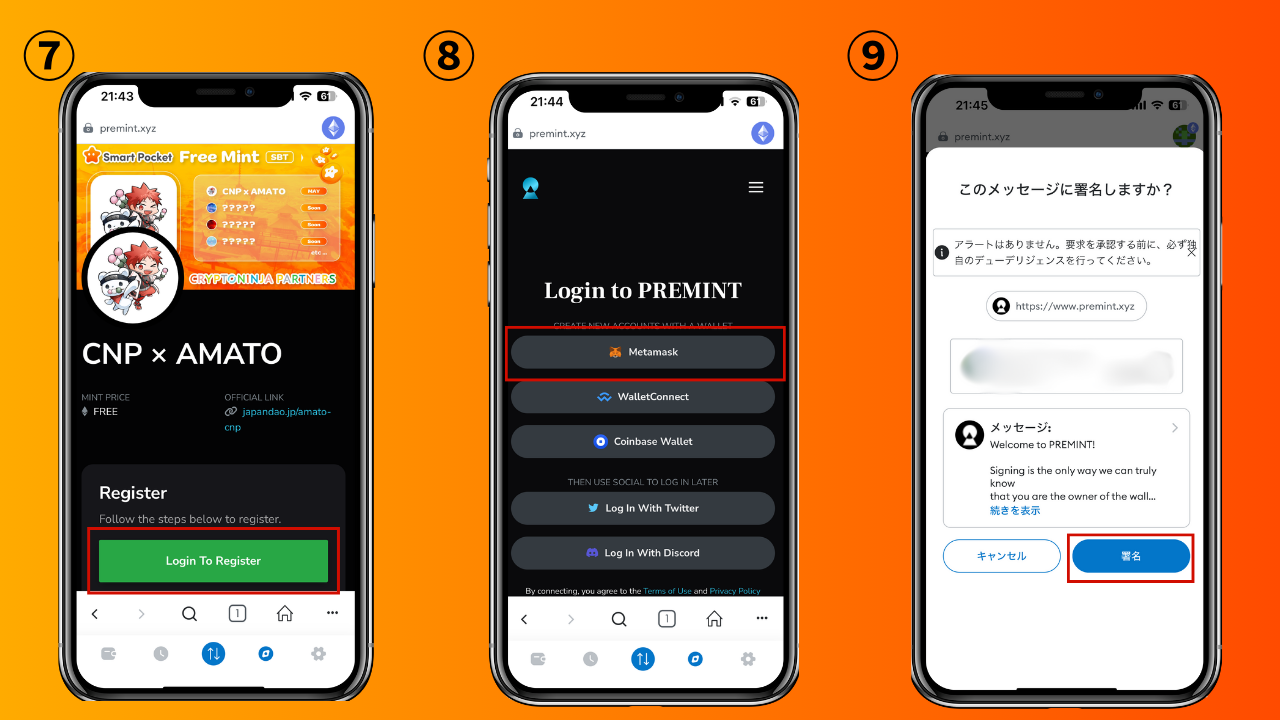 ・ "ورود به سیستم برای ثبت" را فشار دهید تا یک کیف پول را انتخاب کنید. رمز عبور ، علامت و اتصال کیف پول.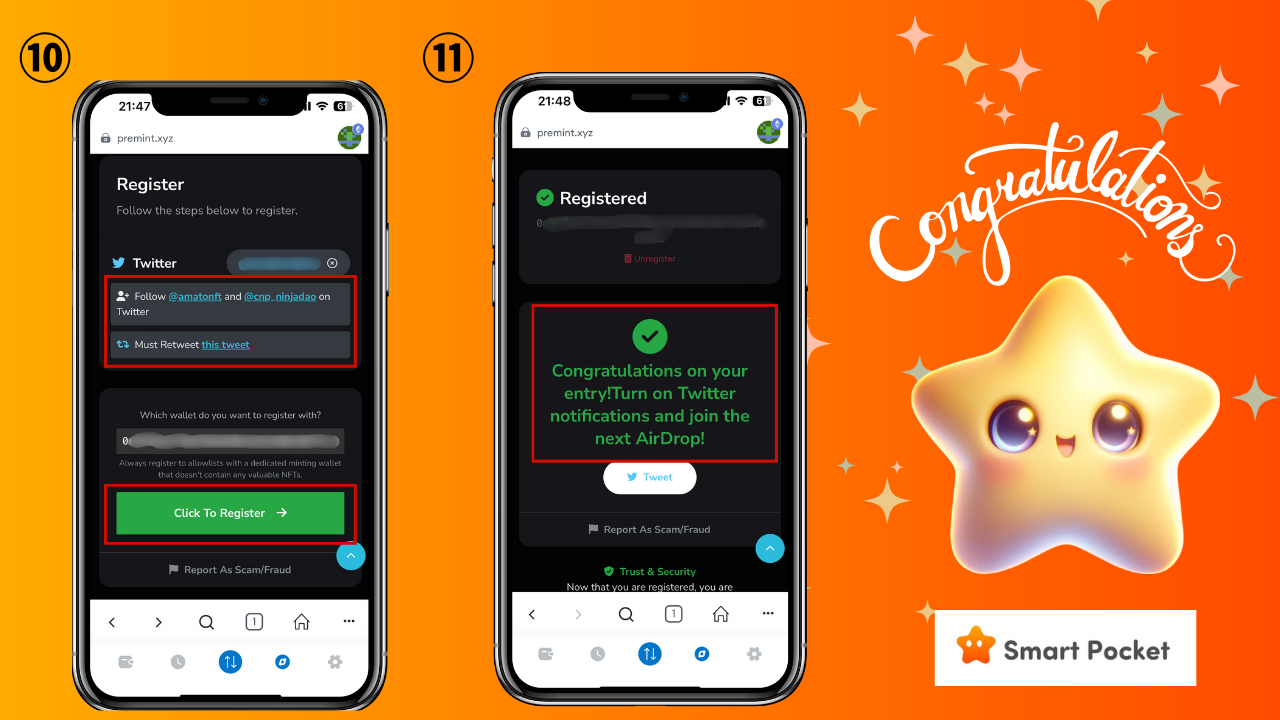 ・ بررسی کنید که شرایط مشارکت قاب قرمز فوقانی برآورده شده و "کلیک برای ثبت نام" را فشار دهید.・ برنامه با این نماد تکمیل می شود!تمام کاری که شما باید انجام دهید این است که منتظر اعلامیه برنده باشید.* تنظیم اعلان برنده دارای یک تصویر در پایین استⅴتنظیمات مختلف پیش فرض1. همکاری با SNS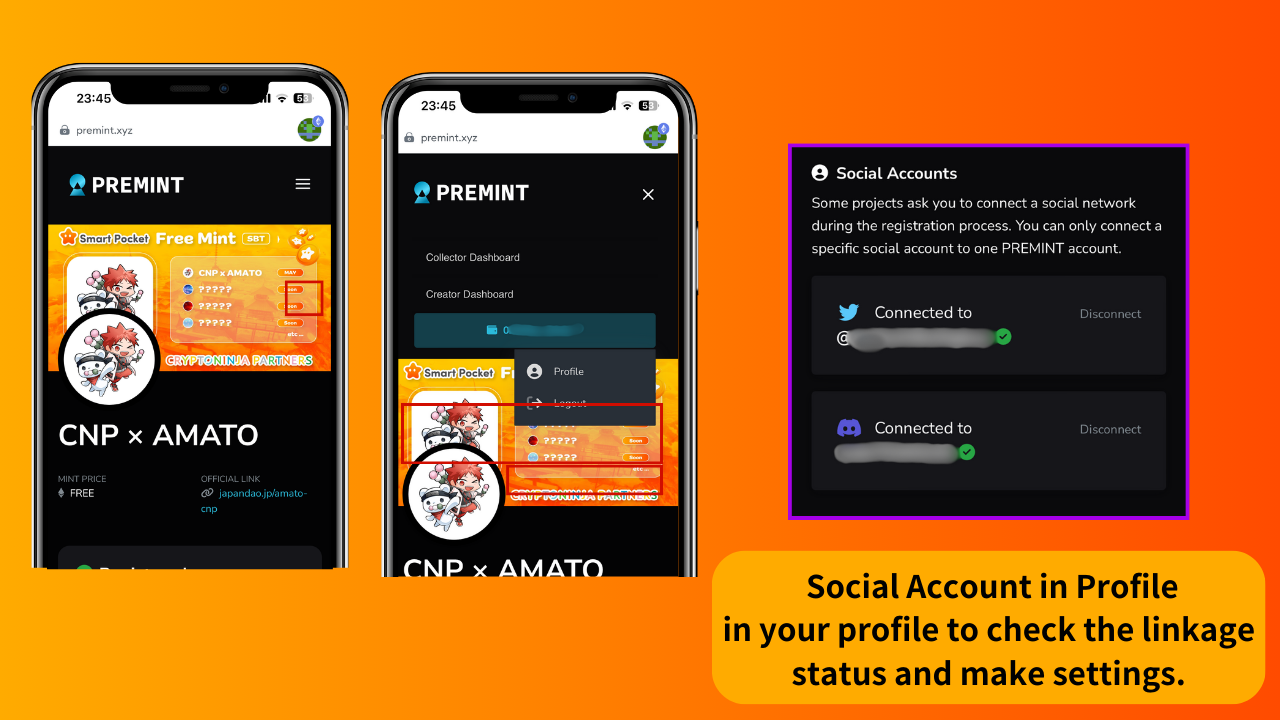 ・ می توانید وضعیت پیوند SNS را بررسی کرده و تنظیمات مختلف را از "نمایه" در Premint تنظیم کنید・ از آنجا که به عنوان یک کار مورد نیاز است ، لازم است با X (توییتر) و Discord همکاری کنیم.* لازم است که از قبل یک حساب کاربری X (توییتر) و Discord ایجاد کنیداین پروژه برای پیوند دادن حساب های X (توییتر) و Discord به عنوان یکی از وظایف برنامه Premint لازم است. خوب است که از قبل و با PREMINT ارتباطات مختلفی را ایجاد کرده و با Premint پیوند دهید.2. پیروز تنظیم اعلان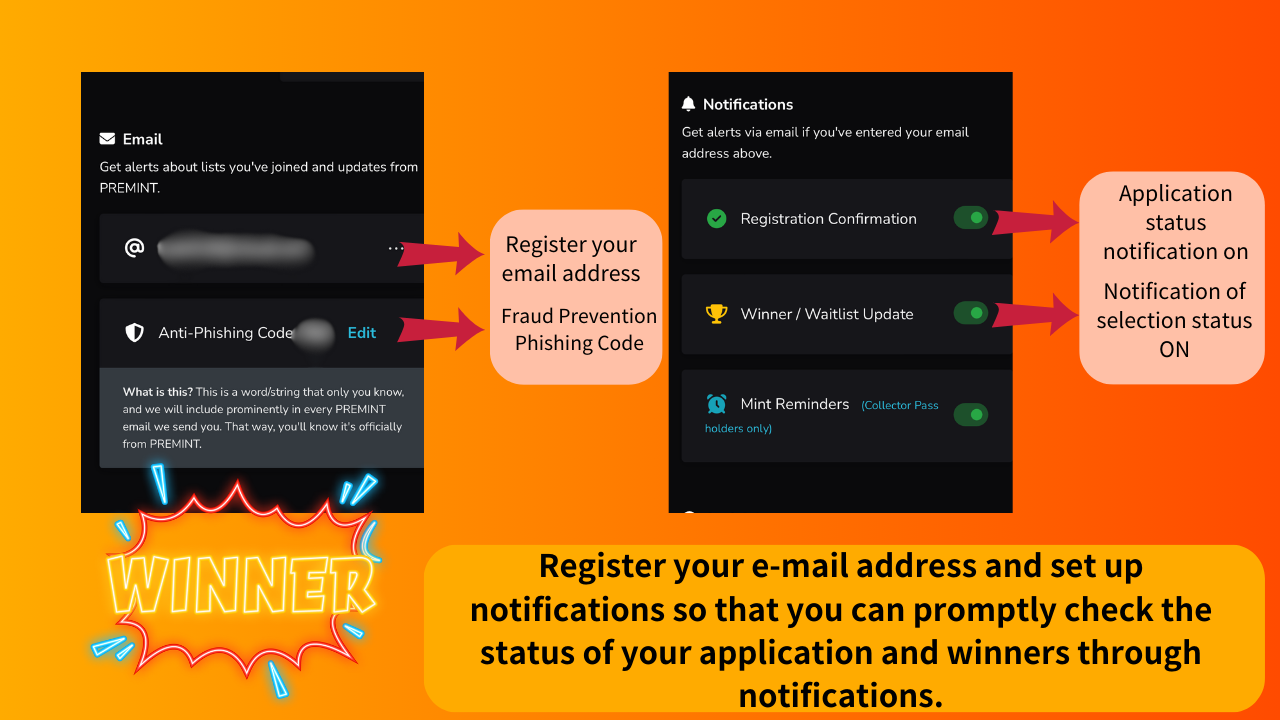 عملکرد اعلان یک تابع بسیار مفید است. خوب است که از قبل تنظیم کنید تا برنامه به درستی تکمیل شود ، اما شما نمی دانید یا از پیروزی آگاه نخواهید بود و به روز نعنا نرسید.ⅵخلاصهاین بار ، من Prethint. از آنجایی که شما یک بار را می دانید و یک بار ثبت نام می کنید ، می توانید به راحتی در آینده اعمال کنید! Premint یک پنجره مهم است که منجر به سود سلف مانند AL ، Fleimint و Airdrop از Projects.let می شود.پیش فرض کنید و با هم شانس بزرگی کسب کنید.اگر به DAO ژاپن علاقه دارید ، لطفاً "مجله ژاپن دائو" را دنبال کنید و اسکی کنید.حساب X رسمی: https: //twitter.com/japannftmuseumاختلاف نظر رسمی: https://discord.com/invite/japandaoاینستاگرام رسمی: https: //www.instagram.com/japannftmuseum/